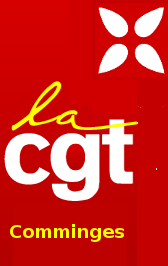 Le 8 novembre dernier c’est toute  la Fonction Publique Hospitalière et l’Action Sociale qui s’est mobilisée. Le 15 novembre, c’était au tour des agents des Finances Publiques de dénoncer leurs conditions de travail, les suppressions d’emplois, les fermetures de trésoreries.Alors que sur tout le territoire Commingeois comme partout en France les fusions d’intercommunalités et la loi Notre mettent en péril les services rendus et les emplois,alors que l’ONAC a prévu de transférer ses établissements vers la Fonction Publique Hospitalière et que chez nous, Barbazan est à ce jour le seul établissement à ne pas avoir de repreneur,alors que les Hôpitaux publics subissent des mesures draconiennes d’économie, des fermetures de lits ou de services, alors que les trésoreries d’Aspet, Barbazan et l’Isle en Dodon doivent fermer,alors que l’adoption des projets de lois de finances et de financement de la Sécurité sociale 2017 reste marquée par l’austérité budgétaire, la poursuite des suppressions d’emplois, de nouvelles amputations de crédits, au détriment de la qualité et du financement de l’action publique et plus particulièrement celle mise en œuvre par l’État, les Collectivités Territoriales  et les Hôpitaux,alors que le gouvernement confirme ainsi sa volonté d’asphyxie de toutes les dimensions de l’action publique,alors que la CGT avec d’autres organisations syndicales a sollicité une audience à Annick Girardin, Ministre de la Fonction Publique avec au cœur des principales revendications :la défense et le développement des missions publiques des mesures générales immédiates pour l’augmentation des salaires la fin des suppressions d’emplois et des créations où c’est nécessaire  la réduction du temps de travail à 32 heures des lois de finances pour  la Sécurité sociale rompant avec les logiques d’austéritéPendant ce temps ... Avec ses 20 milliards d’euros, le CICE est la plus importante niche fiscale jamais mise en place, accordé sans aucune contrepartie en matière de création d’emploi, d’investissement dans la recherche, ou encore de salaires !La fraude patronale aux cotisations de la Sécurité Sociale atteint 18 milliards !SOYONS NOMBREUX DANS L’ACTION MARDI 29 NOVEMBRE11h30/13h30 : rassemblement devant le centre des Finances Publiques à Saint-Gaudens14h/15h30 : rassemblement devant l’EHPAD à Barbazan16h/16h45 : rassemblement devant la Communauté de Communes Saint-Gaudens17h : rassemblement devant la Sous-Préfecture et dépôt de motion